Executive SummaryIntroduction Machine Layout and Performance Operation Scenarios Collider Booster Linac, Damping Ring and SourcesMain Parameters Linac and Damping Ring Accelerator PhysicsLinac Technical SystemsDamping Ring Technical SystemsRF System RF Power Source Magnets Magnet Power Supplies Vacuum System Instrumentation Injection and Extraction System Control SystemMechanical Systems (Warning! – this section is too simple and cannot meet the requirement of TDR, which is a construction-ready document.)The mechanical system provides support for the devices in the Damping Ring (DR), as listed in Table 6.4.9.1. The supports are fixed to the groundsimilar to those in the Linac. (Error! – the numbers of magnets do not seem correct. Check with Kang Wen.)Table 6.4.9.1: Supports in the Damping Ring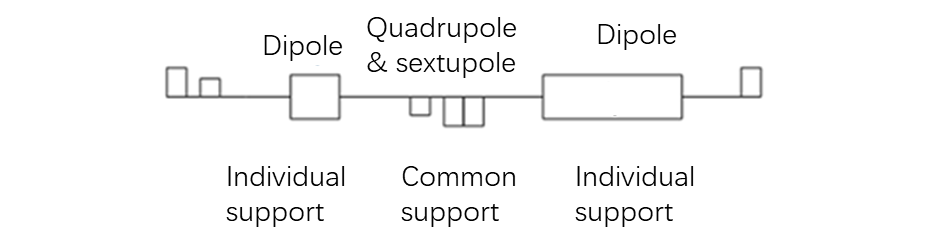 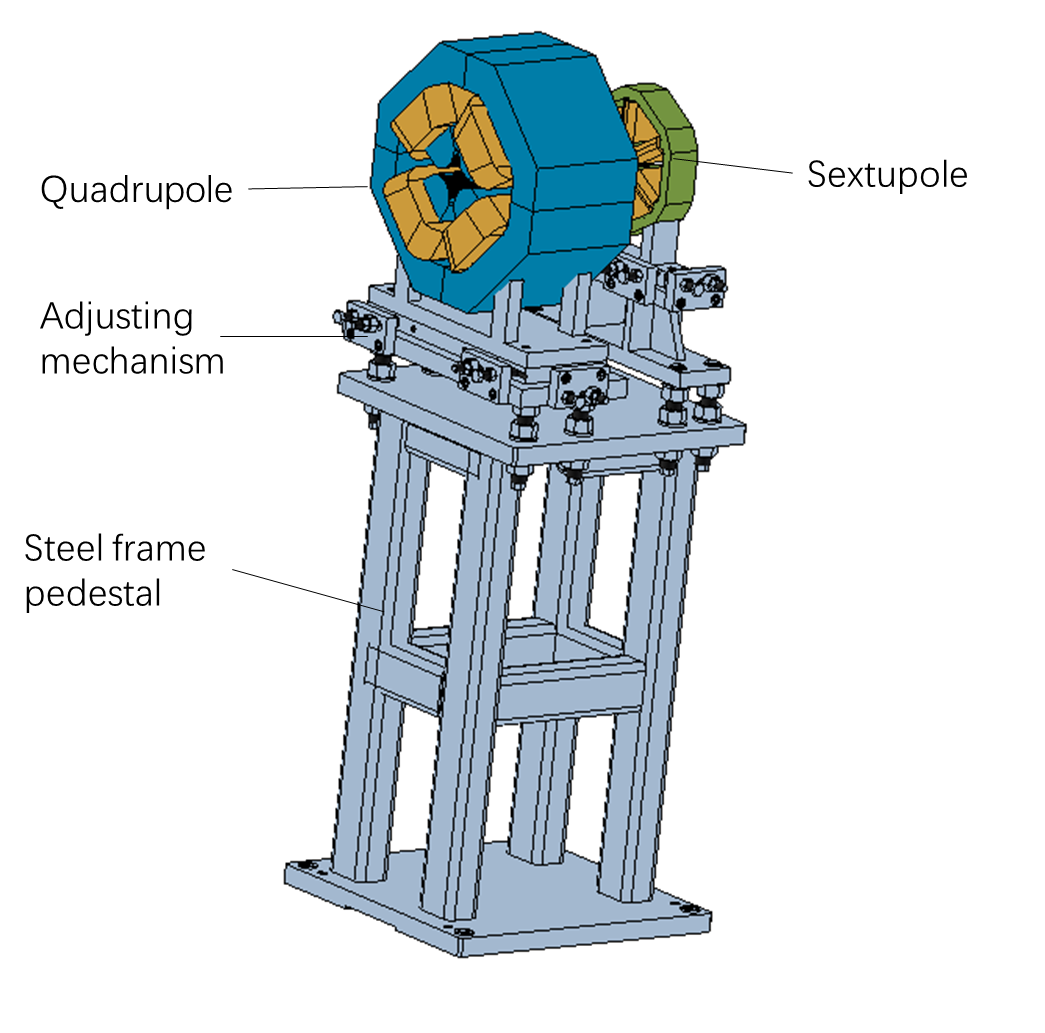 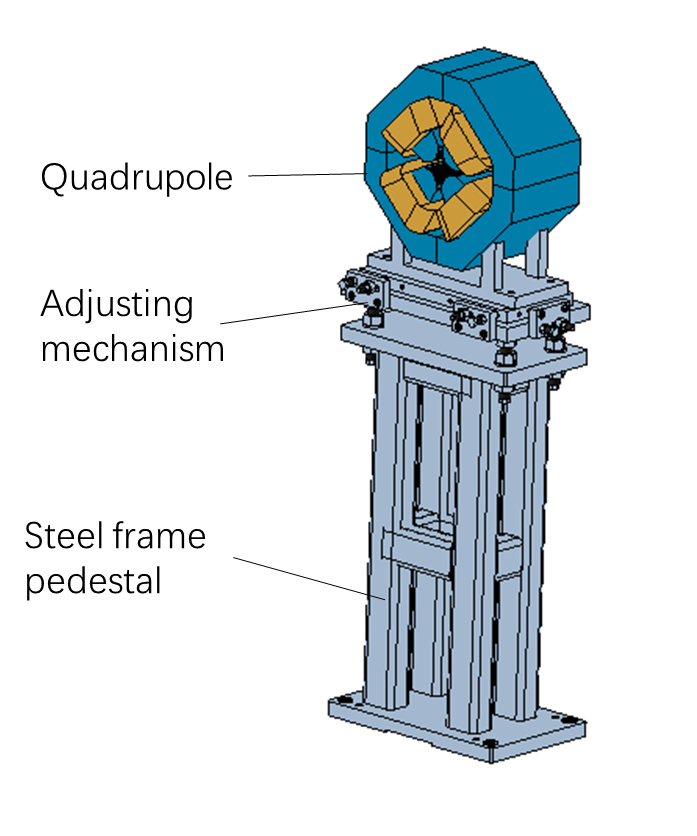 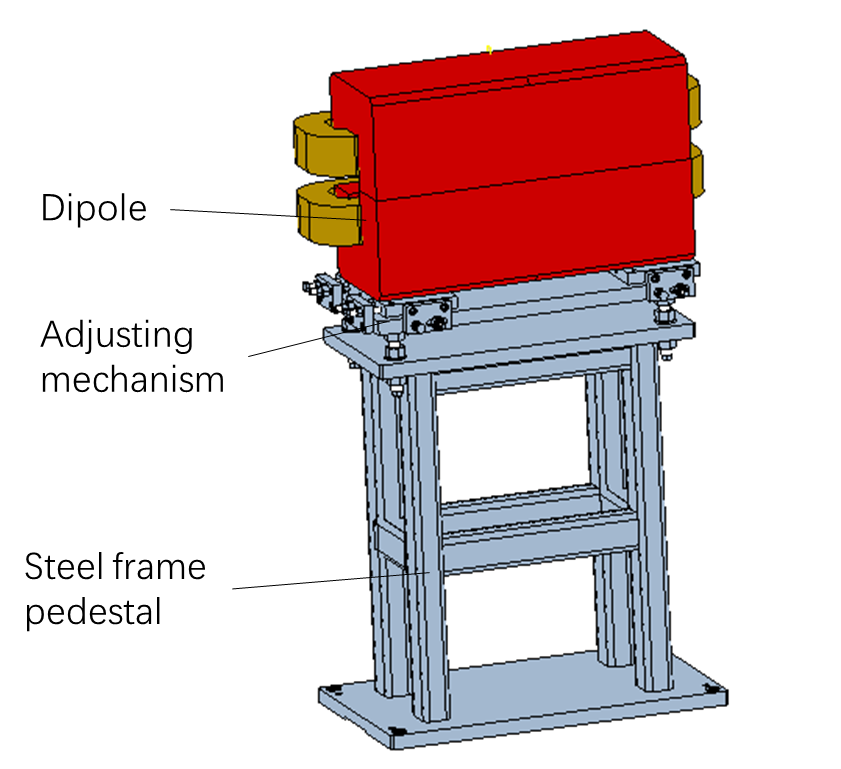 Supports Quantity (set)RemarksQuadrupole & sextuple support72Common girder for one quadrupole and one sextupleQuadrupole support32Supports of 2 kinds of quadrupolesDipole support80Supports of 2 kinds of dipolesLambertson support2Kicker support2